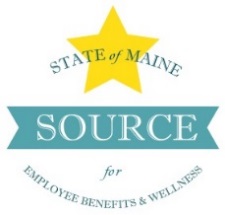 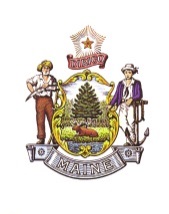 STATE OF MAINEDEPARTMENT OF ADMINISTRATIVE & FINANCIAL SERVICESBureau of Human ResourcesOffice of Employee Health and Wellness61 State House StationAugusta, ME 04333-0061Janet T. Mills, Governor	Shonna Poulin-Gutierrez, Executive DirectorKirsten LC Figueroa, Commissioner2021 COVID-19 Related Plan Extensions Active Employees/Non-Medicare Retiree Coverage Extensions:Coverage within the State of Maine Health Plan (Anthem) for cost share waivers for COVID-19 related telehealth and telephone-only telehealth is extended to March 31, 2021 and cost share waivers for in-network COVID-19 treatment to January 31, 2021.Covid-19 testing continues to be without cost share.Anthem will cover home and self-administered COVID-19 diagnostic tests when the test meets the following coverage requirements: the test or laboratory providing the test has authorization from the appropriate government regulatory body, such as the Food and Drug Administration or a state laboratory authority;the test is medically necessary and;the test is ordered by a clinician.Anthem will waive cost shares for home or self-administered COVID-19 tests when the test meets the coverage requirements.   Medicare Advantage Retiree Extensions to January 31st, 2021:  In-network PCP office and telehealth at $0 copayBehavioral Health telehealth for in-network providers at $0 copaySpecialist telehealth for in-network providers at $0 copayCost sharing waiver for inpatient treatment related to COVID-19If you have further questions regarding COVID-19 plan extensions please reach out to our office at (207)-624-7380 or 1-800-422-4503. 